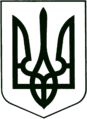 УКРАЇНА
    МОГИЛІВ-ПОДІЛЬСЬКА МІСЬКА РАДА 
   ВІННИЦЬКОЇ ОБЛАСТІ  ВИКОНАВЧИЙ КОМІТЕТ   РІШЕННЯ№79Від 26.03.2020р.                                                           м. Могилів-ПодільськийПро надання вихідних данихКеруючись п.9 ст.31, ч.1 ст.52, ч.6 ст. 59 Закону України «Про місцеве самоврядування в Україні», Законом України «Про регулювання містобудівної діяльності», розглянувши лист директора КНП «Могилів-Подільська ОЛІЛ» Могилів – Подільської міської ради Чепелюка В.І., -виконком міської ради ВИРІШИВ:Надати вихідні дані директору КНП «Могилів-Подільська окружна лікарня інтенсивного лікування» Могилів-Подільської міської ради Чепелюку В.І. на реконструкцію відділення екстреної медичної допомоги комунального некомерційного підприємства «Могилів-Подільська окружна лікарня інтенсивного лікування» Могилів-Подільської міської ради по вул. Полтавській № 89/2 в місті Могилеві-Подільському Вінницької області. 	2. Зобов’язати замовника:2.1. Отримати належні вихідні дані – містобудівні умови і обмеження на проектування в управлінні містобудування та архітектури міської ради.2.2. Отримати технічні умови на зовнішнє освітлення, на благоустрій та на відведення зливових вод в управлінні житлово-комунального господарства Могилів-Подільської міської ради.2.3. Розробити проектну документацію, провести її експертизу щодо міцності, надійності та довговічності об’єкта будівництва та затвердити документацію в установленому порядку.2.4. Укласти договір про залучення коштів пайової участі у розвитку інфраструктури м. Могилева-Подільського фінансово - економічному управлінні міської ради.2.5. До виконання будівельних робіт приступити після виконання дозвільних процедур в інспекції Державного архітектурно-будівельного контролю у Вінницькій області відповідно до постанови Кабінету Міністрів України від 13.04.2011р. № 466 з наступним прийняттям об’єкту в експлуатацію в установленому законодавством порядку.3. Контроль за виконанням даного рішення покласти на секретаря міської ради, в.о. першого заступника міського голови Гоцуляка М.В..          Міський голова	П. Бровко